Dodavatel:Anežka Hrubá Ciglerová Kubelíkova 18/1494 13000 Praha 388924521MUZEUM UMĚNÍ OLOMOUCstátní příspěvkováorganizaceDenisova 47, 771 11 Olomouc+420 585 514 111info@muo.czwww.muo.czčíslo objednávky NIPEZ	IDv Olomouci0003/3/2024	79822500-7	MUOLX0023T59 01.03.2024Objednáváme u Vás grafické služby pro výstavní projekt Trienále SEFO 2024Předpokládaná hodnota: 190 000,00 KčDěkujiMgr. Ondřej Zatloukalředitel Muzea umění OlomoucNa fakturu prosím uveďte číslo objednávkyBANKOVNÍ SPOJENÍ:Česká národní banka, pobočka Rooseveltova 18, 601 10 Brno Číslo účtu: 197937621/0710BIC (SWIFT): CNBACZPPIBAN: CZ96 0710 0000 0001 9793 7621IČ: 75079950VYŘIZUJE:xxxxÚČEL ZDŮVODNĚNÍ NÁKUPU: grafické službyPODPIS SCHVALUJÍCÍHO: (vedoucí oddělení, referátu, odboru)PODPIS SPRÁVCE ROZPOČTU: potvrzuji, že jsem prověřil(a) připravovanou operaci ustan.§ 13 vyhlášky 416/2004 Sb.INDIVIDUÁLNÍ PŘÍSLIB KČ bez DPH:s DPH: 190 000,00 Kčxxdatum a podpisObjednávka nad 50.000 bez DPH SCHVALUJÍCÍREGISTR SMLUVxxDotacedotace Trienále SEFO MK ČRVÝSTAVAVydal: PostSignum Qualified CA 4Platnost do: 26.8.2024 ~VElektronický podpis : 1.3.2024Certifikát autora podpisu :Jméno : Mgr. Šárka Belšíková Vydal : Muzeum umeni OlomoucPlatnost do : 3.3.2027 07:56:10-000 +01:00SchvalujícíDatum: 1.3.2024 14:43:30I Jméno: Mgr. Barbora KundračíkováVydal: Muzeum umeni OlomoucI Platnost do: 26.11.2028EkonomDatum: 1.3.2024 14:58:22Jméno: Ing. Pavlína Mazáčová KrejčíVydal: PostSignum Qualified CA 4Platnost do: 26.8.2024Příkazce operaceDatum: 6.3.2024 09:25:47Jméno: Ph.D. Gina RenotiereVydal: Muzeum umeni OlomoucPlatnost do: 3.5.2026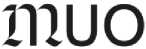 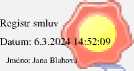 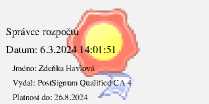 